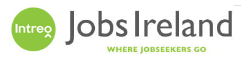 Caretaker – CE SchemeDuties to include: Maintain a high standard of cleanliness and hygiene, light maintenance, decorating and gardening.  This is a development opportunity and full training will be given.Location: Loughlinstown Community Rooms Job Title: CaretakerHours: 19.5hrs /weekSkills Required: No experience necessary as full training will be provided.Ref: CES - 2222426Contact: Local Intreo Office / LESEdel KinsellaCommunity Employment Supervisor, Mobile: 087 6900211Dun Laoghaire Rathdown Community Employment Scheme. eastcoastscheme@gmail.com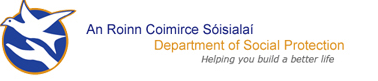 